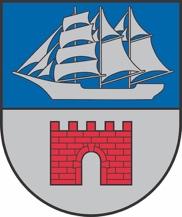 LIMBAŽU novada ADMINISTRĀCIJAALOJAS APVIENĪBAS PĀRVALDEBRASLAVAS PAGASTA PAKALPOJUMU SNIEGŠANAS CENTRSReģ. Nr. 50900030131, Vilzēnu pamatskola, Vilzēni, Braslavas pagasts, Limbažu novads, LV-4068; E-pasts braslava@limbazunovads.lv; tālrunis 64031006UZAICINĀJUMS IESNIEGT CENU PIEDĀVĀJUMU	Braslavas pagasta pakalpojumu sniegšanas centrs uzaicina Jūs iesniegt savu cenu piedāvājumu iepirkumam “Ārdurvju  nomaiņa  dzīvojamā māja “Kļavas”.Līguma izpildes termiņš –  2 (divus) mēnešu laikā no iepirkuma līguma noslēgšanas dienas.Piegādes vieta –   Braslavas pagasts , dzīvojamā māja “Kļavas”, Braslava, Limbažu novads.Līguma apmaksa – līguma apmaksa tiek veikta 15 (piecpadsmit) dienu laikā pēc pieņemšanas - nodošanas akta parakstīšanas.	Pretendentam, kuram piešķirtas tiesības slēgt līgumu, jāparaksta pasūtītāja sagatavotais līgums un ne vēlāk kā 10 (desmit) dienu laikā no pasūtītāja uzaicinājuma parakstīt līgumu nosūtīšanas dienas un jāiesniedz pasūtītājam parakstīts līgums. Ja norādītajā termiņā iepirkuma uzvarētājs neiesniedz iepriekšminēto dokumentu, tas tiek uzskatīts par atteikumu slēgt līgumu.Kontaktpersona: Iveta Pēkšēna, tel. 26670718, e-pasts: braslava@limbazunovads.lv Piedāvājuma izvēles kritērijs ir piedāvājums ar viszemāko cenu.Piedāvājumus iepirkumam var iesniegt līdz 2023.gada 16.oktobrim pulksten 11:00. Piedāvājumi var tikt iesniegti:iesniedzot personīgi Braslavas pagasta pakalpojumu sniegšanas centrā, Vilzēnu pamatskola, Vilzēnos, Limbažu novadā;nosūtot pa pastu vai nogādājot ar kurjeru, adresējot Braslavas pagasta pakalpojumu sniegšanas centram, Vilzēnu pamatskola, Vilzēnos, Limbažu novadā, LV-4068;nosūtot ieskenētu pa e-pastu (braslava@limbazunovads.lv );nosūtot elektroniski parakstītu uz e-pastu (braslava@limbazunovads.lv )Piedāvājumi, kuri būs iesniegti pēc noteiktā termiņa, netiks izskatīti.Pielikumā:  1.  Tehniskā specifikācija uz 2 lapām;        2.  Piedāvājuma veidlapa uz 2 lapām.Pretendentam iesniedzamie dokumenti - Piedāvājuma veidlapa.	       Cenu aptauja “Ārdurvju nomaiņa dzīvojamā māja “Kļavas”TEHNISKĀ SPECIFIKĀCIJAPretendentam pirms durvju izgatavošanas un uzstādīšanas jāveic precizējošie aiļu kontrolmērījumi uz vietas objektā.Tehniskajā specifikācijā norādīto darbu izpilde, detaļas, būves elementa vai izstrādājumu uzstādīšana ietver pilnu darba ciklu līdz attiecīgās detaļas, būves elementa vai izstrādājuma gatavībai pilnīgai ekspluatācijai, ietverot visus materiālus, kas tehnoloģiski nepieciešami attiecīgā būves elementa drošai ekspluatācijai atbilstoši būvnormatīvu un ekspluatācijas noteikumu prasībām un ietverot visus nepieciešamos būvdarbus konkrēta darba izpildei.Pretendentam, ņemot vērā profesionālo pieredzi, ir jāievērtē visi darbi, kas vajadzīgi objekta pilnīgai nodošanai.Darbi veicami saskaņā ar Latvijas būvnormatīvu un citu normatīvo aktu prasībām.Veiktajiem darbiem un izmantotajiem materiāliem jānodrošina garantija vismaz 2 (divi) gadi no pieņemšanas – nodošanas akta parakstīšanas dienasPIEDĀVĀJUMA VEIDLAPA___.____.2023. Nr.______	Pamatojoties uz saņemto uzaicinājumu, iesniedzam piedāvājumu iepirkumam “Ārdurvju piegāde un uzstādīšana dzīvojamā mājā “Kļavas”INFORMĀCIJA PAR PRETENDENTUJa piedāvājumu paraksta pilnvarotā persona, klāt pievienojama pilnvara.Veiktajiem darbiem un izmantotajiem materiāliem tiek nodrošināta garantija ___(____) gadi no pieņemšanas nodošanas akta parakstīšanas dienas.FINANŠU PIEDĀVĀJUMSPretendenta pārstāvja vai pilnvarotās personas paraksts _______________________________Pretendenta pārstāvja vai pilnvarotās personas vārds, uzvārds, amats _______________________________________________________________________________________________AprakstsSkaitsNepieciešama ailu apdare!!!Nepieciešama ailu apdare!!!1.durvisBlīvas metāla/plastmasas  mitruma izturīgas, energoefektīvas ārdurvisDurvis ar aizvērēj mehānismiem, ar durvīs iestrādātu stiklojumu 1040x2200Jauno, nomaināmo durvju dalījums maksimāli atbilstošs esošajam durvju dalījumam. Pulverkrāsojums, NT slieksnis 3enģesHruščova tipa māja (ķieģeļu)22.durvisBlīvas metāla/plastmasas mitruma izturīgas, energoefektīvas ārdurvis ar aizvērējmehānismu uz pagrabu ar durvīs  iestrādātu ventilāciju. 800x2200 Hruščova tipa māja (ķieģeļu)2Pretendenta nosaukumsvai vārds, uzvārdsReģistrācijas Nr.vai personas kodsPretendenta bankas rekvizītiAdreseTālr., faksa Nr.Par līguma izpildi atbildīgās personas vārds, uzvārds, tālr. Nr., e-pasta adresePretendenta pārstāvja vai pilnvarotās personas vārds, uzvārds, amatsPretendents nodrošina vai nenodrošina līguma elektronisku parakstīšanuPretendenta pārstāvja vai pilnvarotās personas pilnvarojuma pamatsNr.p.k.NosaukumsVienas vienības izmaksas, EUR bez PVNSkaitsKopējās izmaksas, EUR bez PVNKopējās izmaksas, EUR bez PVN1.Durvis Nr. 122.Durvis Nr. 22KOPĀ:KOPĀ:KOPĀ:KOPĀ:KOPĀ:PVN:PVN:PVN:PVN:PVN:KOPSUMMA ar PVN:KOPSUMMA ar PVN:KOPSUMMA ar PVN:KOPSUMMA ar PVN:KOPSUMMA ar PVN: